ERKIN ERIKOINEN10.7.2019 – 31.8.2019ALKUKILPAILU:          5+5 srj. (eu) Tasoitus 210-155/70% (6 harjoitusheittoa) KILPAILUMAKSU: 	 20€ / juniorit  15€ FINAALIIN:                   12 parasta tuloksella sekä 12 parhaan ulkopuolelta kolme parasta BCD-luokan veteraanikeilaajaa.                                                             FINAALI LA 31.8 klo 12.00FINAALISSA: 	5 srj. (am) (5keilaajaa/ratapari) jonka jälkeen 9 parasta jatkaa 3 srj. (am) edellisen vaiheen pisteisiin.                    Tämän jälkeen 3 parasta pelaa pudotuspelit  3 vs 2 voittaja vs 1. (Ratapari 3-4) Finaalissa tasatilanteessa Roll-off .PALKINNOT:            1. 500€  2. 300€ 3. 250€                           4. – 6. 200€ 7. -9. 100€                                                                        10.- 15. 60€ lahjakortti keilahallille                           Palkinnot yhteensä:  2310€Extra: Viisi alkukilpailun parasta 5 sarjan tasoituksellista tulosta osallistuu pallolahjakortin arvontaan (arvo 250€)KILPAILUVUOROT:  	Ma & Ke klo 16.00 & 18.00 Pe klo 17.00 Su klo 14.00 & 16.00                                                  Viimeiset kilpailuvuorot Pe 30.8 klo 15.00 & 17.00KILPAILUVARAUKSET:  044-763 5647 ja http://kiuruvesi.varaavuoro.fi/KILPAILUNVALVOJAT:   ILKKA NISSINEN, JARI REINIKAINEN JA PASI TOSSAVAINENTULOKSIA: 		www.kiuruvedenkeilahalli.net JÄRJESTÄJÄ:                       KIURUVEDEN KEILAHALLIYlä-Savon keilailuliiton hyväksymä kilpailu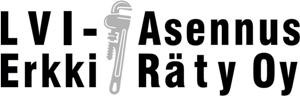 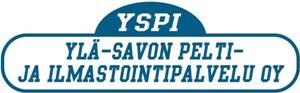 